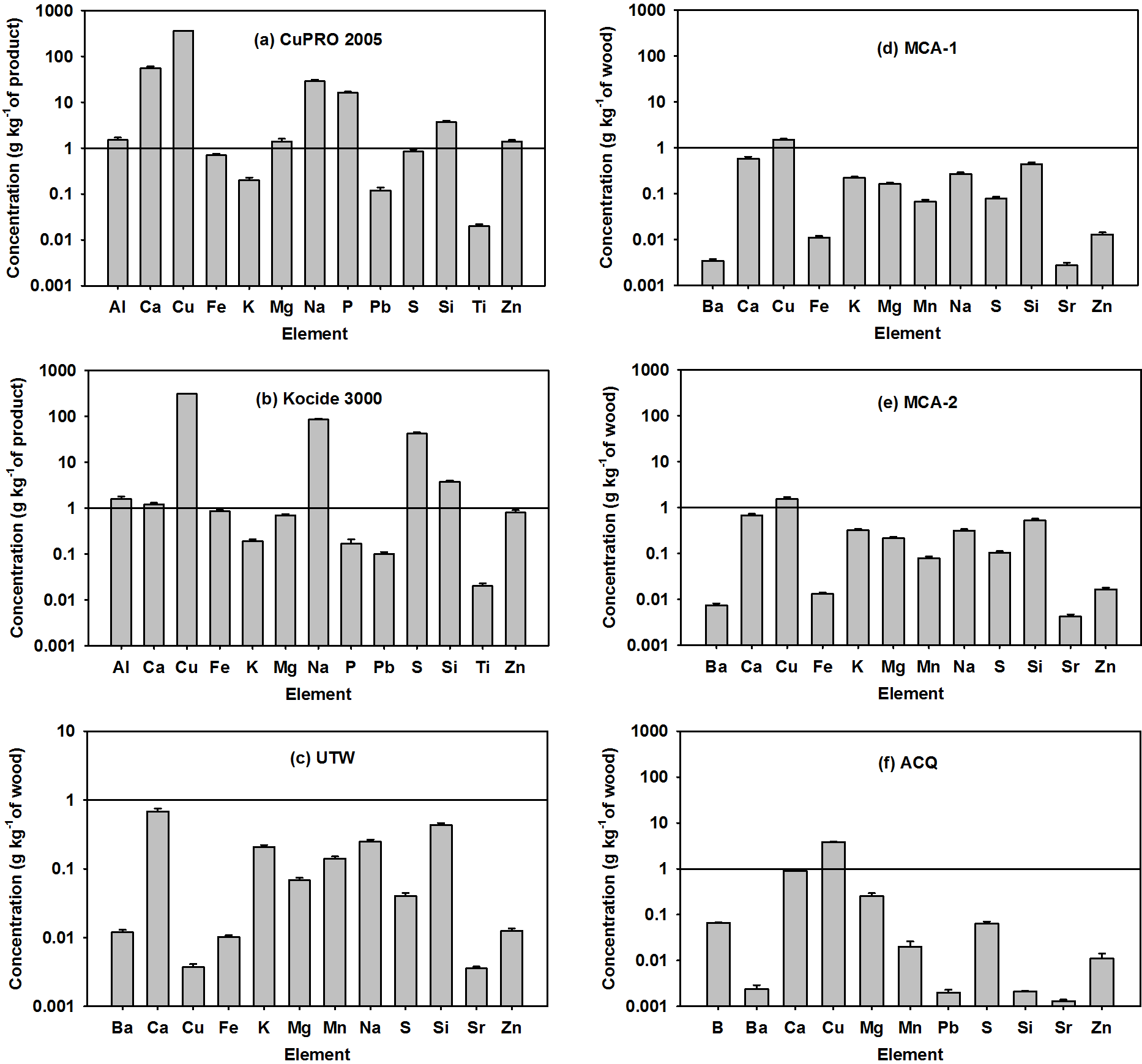 Figure 1. Elemental concentrations of (a) CuPRO 2005, (b) Kocide 3000 (c), UTW, (d) MCA-1, (e) MCA-2, and (f) ACQ after ICP-AES analysis in mg kg-1.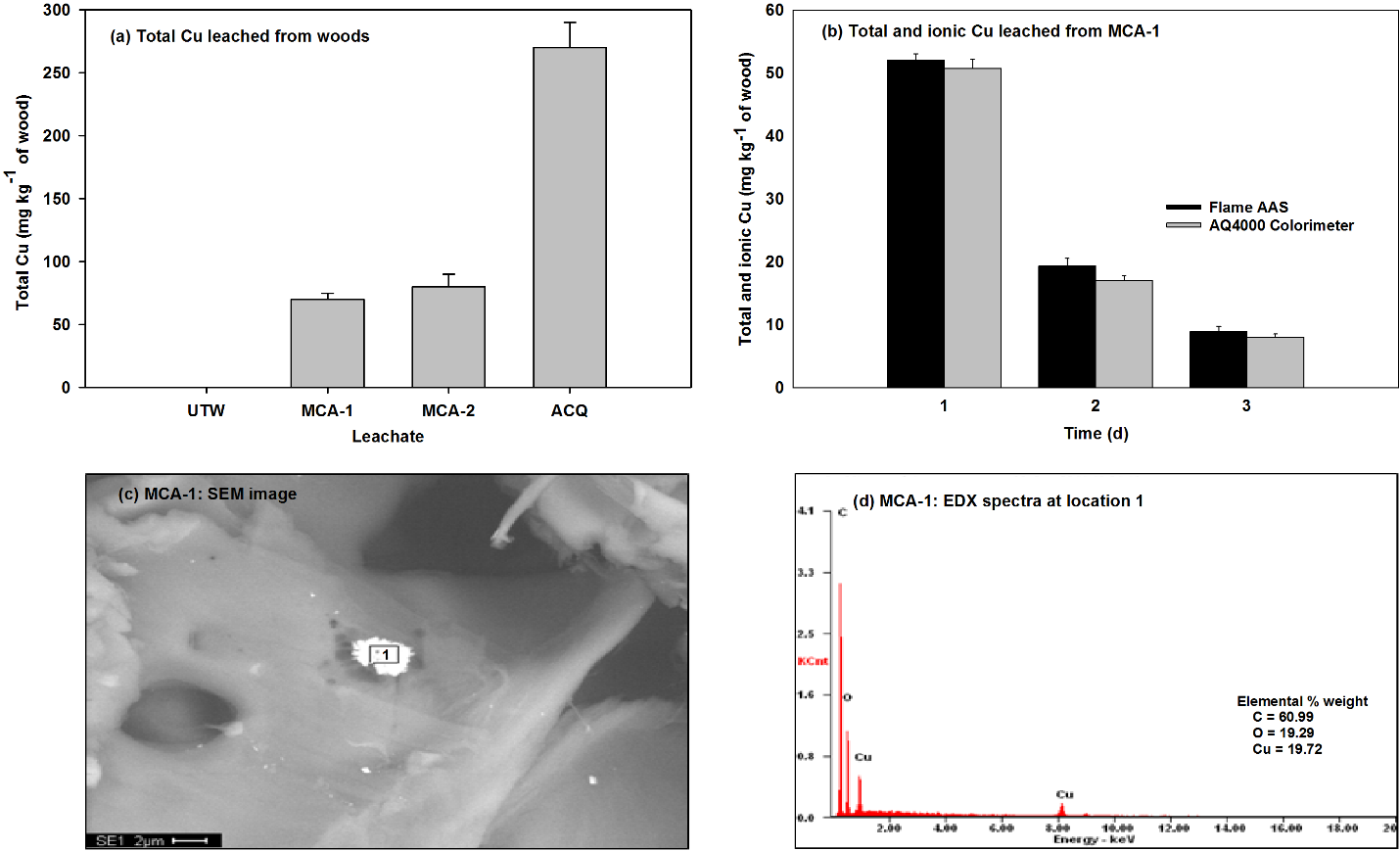 Figure 2. Total Cu leached from UTW, MCA-1, MCA-2, and ACQ lumbers (a), total and ionic Cu leached from MCA-1 lumber (b), SEM image of MCA-1 lumber (c), Energy Dispersive  spectra of MCA-1 lumber (d). 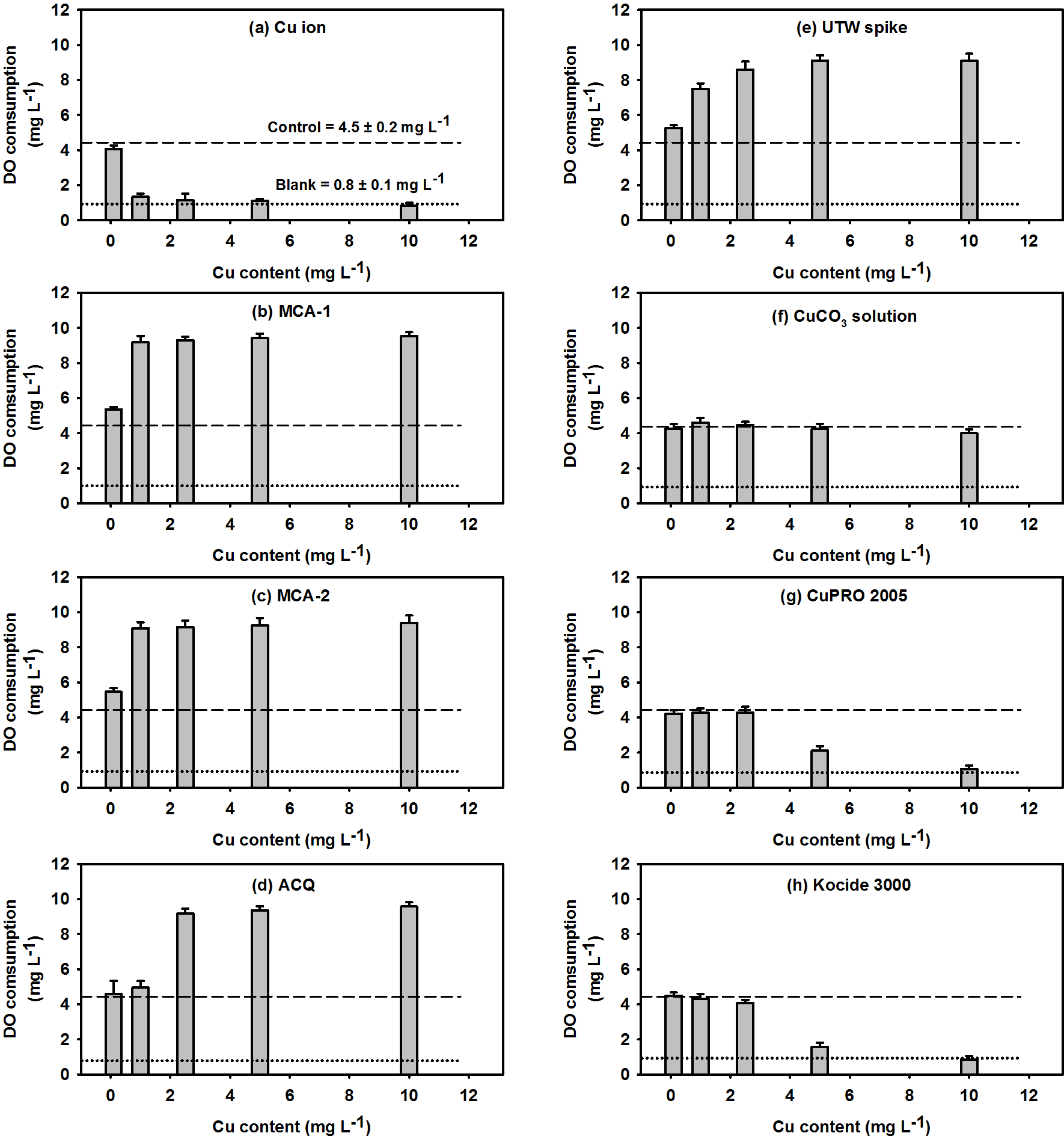 Figure 3. The dissolved oxygen consumption of (a) Cu ion, (b) MCA-1, (c) MCA-2, (d) ACQ, (e) UTW spike, (f) CuCO3 solution, (g) CuPRO 2005, and (h) Kocide 3000. 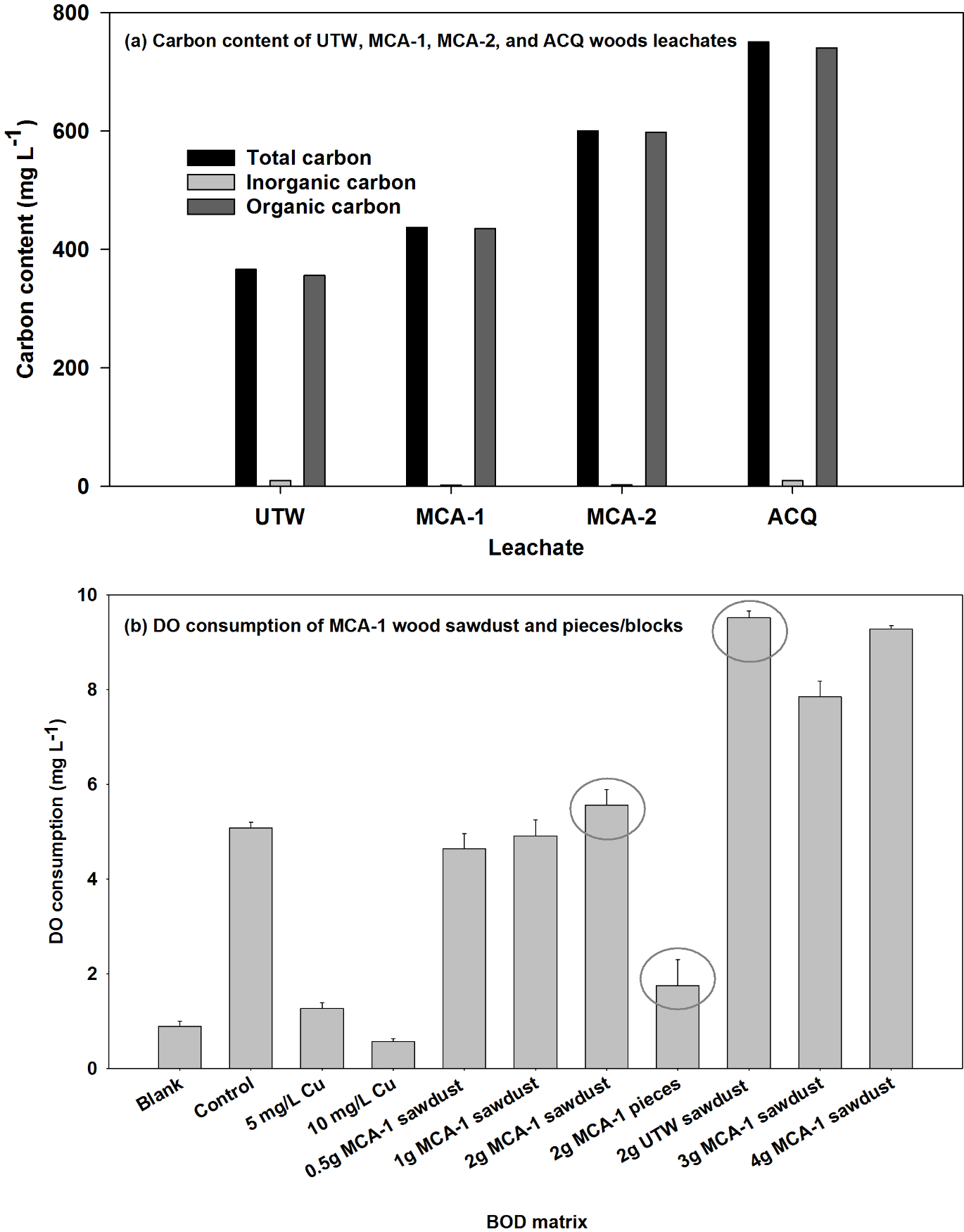 Figure 4. Carbon content of UTW, MCA-1, MCA-2, and ACQ woods leachates (a) and DO consumption of MCA-1 wood sawdust and pieces/blocks (b).   